Faculty of Political Science and Public Administration   Faculty of Communication and Mass media	                                                                                               Faculty Turkish studies and Modern Asian Studies                                                                                     Surname:……………………………………………………… Name:…………………………………………………………………………..Father’s name :………………………………………………………………………………………………………………………………...….. Student number:…………………………………………………………………………………………………………………………………...ID Number/ Passport number :………………………………………. Issuing Authority:…………………………………………Home address:…………………………………………………………………… Post code………………………………………………... Mobile phone number ………………………E-mail:…………………………………………………………………………………………………………….…………………………………….Undergraduate student Postgraduate student	Political Science and SociologyInternational and European Governance and Politics  Public Law and Public PolicySoutheast European Studies   Journalism and New Media Politics in the Era of the InternetCultural and Cinematographic studiesDigital Communication Media and Interactive EnvironmentsGeopolitical Analysis, Geostrategic Composition and Defense Studies and International Security Translation and InterpretationPhD Candidate     Academic identity BARCODE: ………………………………………………………………………………I kindly ask you to register me as a library member, being aware of the rights and obligations that I have in respect to the Library regulation.  Date						                                                The Applicant		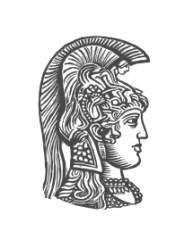 ΕΛΛΗΝΙΚΗ ΔΗΜΟΚΡΑΤΙΑΕθνικό και ΚαποδιστριακόΠανεπιστήμιον ΑθηνώνΔΙΕΥΘΥΝΣΗ ΒΙΒΛΙΟΘΗΚΗΣΒιβλιοθήκη της Σχολής Οικονομικών και Πολιτικών ΕπιστημώνΔιεύθυνση:Αιόλου 42-44 ΜοναστηράκιΠληροφορίες: 210-3689533Τηλέφωνο: 210-3689533Fax: 210-3245885e-mail: epikmme@lib.uoa.gr, pepistdimd@lib.uoa.grLIBRARY MEMBER – REGISTRATION FORM